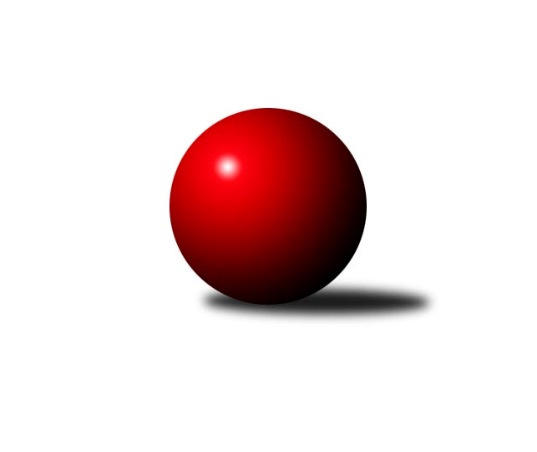 Č.18Ročník 2019/2020	9.5.2024 Mistrovství Prahy 1 2019/2020Statistika 18. kolaTabulka družstev:		družstvo	záp	výh	rem	proh	skore	sety	průměr	body	plné	dorážka	chyby	1.	Sokol Rudná A	18	14	1	3	101.5 : 42.5 	(136.0 : 80.0)	2503	29	1729	774	39.5	2.	TJ Astra Zahradní Město	19	13	1	5	92.0 : 60.0 	(130.5 : 97.5)	2519	27	1754	765	43.5	3.	TJ Kobylisy	19	11	1	7	86.0 : 66.0 	(123.0 : 105.0)	2472	23	1739	733	44.9	4.	VSK ČVUT Praha	18	10	2	6	72.5 : 71.5 	(99.5 : 116.5)	2430	22	1690	740	42.6	5.	SC Olympia Radotín	18	10	1	7	82.0 : 62.0 	(117.0 : 99.0)	2475	21	1717	758	46.7	6.	SK Žižkov Praha B	19	10	1	8	83.0 : 69.0 	(124.0 : 104.0)	2509	21	1741	768	39.9	7.	SK Uhelné sklady Praha A	18	8	3	7	77.0 : 67.0 	(111.0 : 105.0)	2467	19	1710	757	37.8	8.	TJ Radlice	18	9	0	9	71.5 : 72.5 	(111.5 : 104.5)	2447	18	1697	750	41.4	9.	TJ Slavoj Velké Popovice	18	8	1	9	67.0 : 77.0 	(99.0 : 117.0)	2420	17	1709	711	51.2	10.	SK Uhelné sklady B	18	7	1	10	64.5 : 79.5 	(98.5 : 117.5)	2393	15	1689	704	46.4	11.	KK Konstruktiva Praha  C	19	7	1	11	69.0 : 83.0 	(116.5 : 111.5)	2504	15	1743	761	43.8	12.	KK Slavoj Praha C	18	5	2	11	53.0 : 91.0 	(93.5 : 122.5)	2427	12	1705	722	47.2	13.	SK Meteor Praha B	18	5	1	12	62.5 : 81.5 	(96.5 : 119.5)	2393	11	1689	704	49.1	14.	Sokol Rudná B	18	3	0	15	42.5 : 101.5 	(79.5 : 136.5)	2361	6	1666	695	57.9Tabulka doma:		družstvo	záp	výh	rem	proh	skore	sety	průměr	body	maximum	minimum	1.	TJ Kobylisy	10	9	1	0	59.0 : 21.0 	(75.0 : 45.0)	2380	19	2509	2317	2.	VSK ČVUT Praha	9	8	1	0	49.5 : 22.5 	(58.0 : 50.0)	2619	17	2729	2534	3.	Sokol Rudná A	9	8	0	1	57.0 : 15.0 	(71.5 : 36.5)	2525	16	2614	2424	4.	TJ Astra Zahradní Město	9	7	1	1	48.0 : 24.0 	(66.0 : 42.0)	2577	15	2721	2464	5.	SK Uhelné sklady B	9	7	0	2	49.0 : 23.0 	(68.0 : 40.0)	2419	14	2489	2330	6.	TJ Radlice	9	7	0	2	44.5 : 27.5 	(61.5 : 46.5)	2428	14	2501	2347	7.	SK Uhelné sklady Praha A	9	6	1	2	44.5 : 27.5 	(62.5 : 45.5)	2387	13	2442	2316	8.	SK Žižkov Praha B	10	6	1	3	47.5 : 32.5 	(70.0 : 50.0)	2639	13	2735	2557	9.	TJ Slavoj Velké Popovice	9	5	0	4	36.5 : 35.5 	(49.5 : 58.5)	2419	10	2495	2303	10.	SK Meteor Praha B	9	4	1	4	40.5 : 31.5 	(58.5 : 49.5)	2515	9	2579	2410	11.	SC Olympia Radotín	9	4	1	4	40.0 : 32.0 	(54.5 : 53.5)	2473	9	2611	2346	12.	KK Konstruktiva Praha  C	9	4	1	4	36.5 : 35.5 	(59.0 : 49.0)	2505	9	2595	2449	13.	Sokol Rudná B	9	3	0	6	30.5 : 41.5 	(45.0 : 63.0)	2326	6	2453	2172	14.	KK Slavoj Praha C	9	3	0	6	25.0 : 47.0 	(45.5 : 62.5)	2605	6	2632	2567Tabulka venku:		družstvo	záp	výh	rem	proh	skore	sety	průměr	body	maximum	minimum	1.	Sokol Rudná A	9	6	1	2	44.5 : 27.5 	(64.5 : 43.5)	2504	13	2643	2312	2.	SC Olympia Radotín	9	6	0	3	42.0 : 30.0 	(62.5 : 45.5)	2475	12	2641	2238	3.	TJ Astra Zahradní Město	10	6	0	4	44.0 : 36.0 	(64.5 : 55.5)	2512	12	2696	2245	4.	SK Žižkov Praha B	9	4	0	5	35.5 : 36.5 	(54.0 : 54.0)	2490	8	2754	2261	5.	TJ Slavoj Velké Popovice	9	3	1	5	30.5 : 41.5 	(49.5 : 58.5)	2420	7	2572	2177	6.	SK Uhelné sklady Praha A	9	2	2	5	32.5 : 39.5 	(48.5 : 59.5)	2462	6	2650	2312	7.	KK Slavoj Praha C	9	2	2	5	28.0 : 44.0 	(48.0 : 60.0)	2412	6	2550	2287	8.	KK Konstruktiva Praha  C	10	3	0	7	32.5 : 47.5 	(57.5 : 62.5)	2503	6	2694	2271	9.	VSK ČVUT Praha	9	2	1	6	23.0 : 49.0 	(41.5 : 66.5)	2439	5	2680	2232	10.	TJ Radlice	9	2	0	7	27.0 : 45.0 	(50.0 : 58.0)	2444	4	2567	2250	11.	TJ Kobylisy	9	2	0	7	27.0 : 45.0 	(48.0 : 60.0)	2483	4	2634	2302	12.	SK Meteor Praha B	9	1	0	8	22.0 : 50.0 	(38.0 : 70.0)	2372	2	2650	2187	13.	SK Uhelné sklady B	9	0	1	8	15.5 : 56.5 	(30.5 : 77.5)	2382	1	2551	2228	14.	Sokol Rudná B	9	0	0	9	12.0 : 60.0 	(34.5 : 73.5)	2370	0	2531	2202Tabulka podzimní části:		družstvo	záp	výh	rem	proh	skore	sety	průměr	body	doma	venku	1.	Sokol Rudná A	13	11	1	1	75.0 : 29.0 	(100.0 : 56.0)	2500	23 	6 	0 	0 	5 	1 	1	2.	TJ Astra Zahradní Město	13	9	0	4	63.0 : 41.0 	(90.0 : 66.0)	2525	18 	6 	0 	1 	3 	0 	3	3.	TJ Kobylisy	13	8	1	4	64.0 : 40.0 	(86.5 : 69.5)	2470	17 	6 	1 	0 	2 	0 	4	4.	VSK ČVUT Praha	13	8	0	5	51.5 : 52.5 	(69.0 : 87.0)	2427	16 	6 	0 	0 	2 	0 	5	5.	SC Olympia Radotín	13	7	0	6	58.5 : 45.5 	(85.0 : 71.0)	2430	14 	2 	0 	4 	5 	0 	2	6.	SK Žižkov Praha B	13	6	1	6	54.0 : 50.0 	(86.0 : 70.0)	2480	13 	4 	1 	2 	2 	0 	4	7.	SK Uhelné sklady Praha A	13	5	3	5	54.0 : 50.0 	(77.0 : 79.0)	2476	13 	3 	1 	2 	2 	2 	3	8.	TJ Slavoj Velké Popovice	13	6	1	6	47.0 : 57.0 	(70.5 : 85.5)	2421	13 	4 	0 	2 	2 	1 	4	9.	TJ Radlice	13	6	0	7	49.0 : 55.0 	(83.5 : 72.5)	2471	12 	4 	0 	2 	2 	0 	5	10.	KK Konstruktiva Praha  C	13	5	1	7	49.0 : 55.0 	(83.0 : 73.0)	2465	11 	3 	1 	3 	2 	0 	4	11.	SK Meteor Praha B	13	4	1	8	44.5 : 59.5 	(65.0 : 91.0)	2406	9 	3 	1 	3 	1 	0 	5	12.	KK Slavoj Praha C	13	4	1	8	41.0 : 63.0 	(72.0 : 84.0)	2443	9 	2 	0 	5 	2 	1 	3	13.	SK Uhelné sklady B	13	4	0	9	41.5 : 62.5 	(66.0 : 90.0)	2361	8 	4 	0 	2 	0 	0 	7	14.	Sokol Rudná B	13	3	0	10	36.0 : 68.0 	(58.5 : 97.5)	2334	6 	3 	0 	4 	0 	0 	6Tabulka jarní části:		družstvo	záp	výh	rem	proh	skore	sety	průměr	body	doma	venku	1.	TJ Astra Zahradní Město	6	4	1	1	29.0 : 19.0 	(40.5 : 31.5)	2520	9 	1 	1 	0 	3 	0 	1 	2.	SK Žižkov Praha B	6	4	0	2	29.0 : 19.0 	(38.0 : 34.0)	2590	8 	2 	0 	1 	2 	0 	1 	3.	SC Olympia Radotín	5	3	1	1	23.5 : 16.5 	(32.0 : 28.0)	2522	7 	2 	1 	0 	1 	0 	1 	4.	SK Uhelné sklady B	5	3	1	1	23.0 : 17.0 	(32.5 : 27.5)	2475	7 	3 	0 	0 	0 	1 	1 	5.	Sokol Rudná A	5	3	0	2	26.5 : 13.5 	(36.0 : 24.0)	2473	6 	2 	0 	1 	1 	0 	1 	6.	SK Uhelné sklady Praha A	5	3	0	2	23.0 : 17.0 	(34.0 : 26.0)	2389	6 	3 	0 	0 	0 	0 	2 	7.	TJ Radlice	5	3	0	2	22.5 : 17.5 	(28.0 : 32.0)	2395	6 	3 	0 	0 	0 	0 	2 	8.	VSK ČVUT Praha	5	2	2	1	21.0 : 19.0 	(30.5 : 29.5)	2494	6 	2 	1 	0 	0 	1 	1 	9.	TJ Kobylisy	6	3	0	3	22.0 : 26.0 	(36.5 : 35.5)	2410	6 	3 	0 	0 	0 	0 	3 	10.	TJ Slavoj Velké Popovice	5	2	0	3	20.0 : 20.0 	(28.5 : 31.5)	2469	4 	1 	0 	2 	1 	0 	1 	11.	KK Konstruktiva Praha  C	6	2	0	4	20.0 : 28.0 	(33.5 : 38.5)	2486	4 	1 	0 	1 	1 	0 	3 	12.	KK Slavoj Praha C	5	1	1	3	12.0 : 28.0 	(21.5 : 38.5)	2427	3 	1 	0 	1 	0 	1 	2 	13.	SK Meteor Praha B	5	1	0	4	18.0 : 22.0 	(31.5 : 28.5)	2373	2 	1 	0 	1 	0 	0 	3 	14.	Sokol Rudná B	5	0	0	5	6.5 : 33.5 	(21.0 : 39.0)	2363	0 	0 	0 	2 	0 	0 	3 Zisk bodů pro družstvo:		jméno hráče	družstvo	body	zápasy	v %	dílčí body	sety	v %	1.	Miloš Beneš ml.	TJ Radlice 	16	/	18	(89%)	30	/	36	(83%)	2.	Jan Barchánek 	KK Konstruktiva Praha  C 	15	/	18	(83%)	28	/	36	(78%)	3.	Jan Kamín 	TJ Radlice 	15	/	18	(83%)	27.5	/	36	(76%)	4.	Pavel Červinka 	TJ Kobylisy  	14	/	18	(78%)	27	/	36	(75%)	5.	Ludmila Erbanová 	Sokol Rudná A 	13	/	14	(93%)	21	/	28	(75%)	6.	Jiří Spěváček 	Sokol Rudná A 	13	/	18	(72%)	26	/	36	(72%)	7.	Vlastimil Bachor 	Sokol Rudná A 	13	/	18	(72%)	23	/	36	(64%)	8.	Zdeněk Barcal 	SK Meteor Praha B 	13	/	18	(72%)	19	/	36	(53%)	9.	Radek Fiala 	TJ Astra Zahradní Město  	13	/	19	(68%)	25.5	/	38	(67%)	10.	Martin Novák 	SK Uhelné sklady Praha A 	12	/	16	(75%)	23	/	32	(72%)	11.	Pavel Dvořák 	SC Olympia Radotín 	12	/	18	(67%)	19	/	36	(53%)	12.	Miluše Kohoutová 	Sokol Rudná A 	11.5	/	18	(64%)	20.5	/	36	(57%)	13.	Miloslav Všetečka 	SK Žižkov Praha B 	11	/	15	(73%)	21	/	30	(70%)	14.	Vladimír Zdražil 	SC Olympia Radotín 	11	/	15	(73%)	19	/	30	(63%)	15.	Robert Asimus 	SC Olympia Radotín 	11	/	16	(69%)	20	/	32	(63%)	16.	Jaromír Bok 	Sokol Rudná A 	11	/	17	(65%)	20	/	34	(59%)	17.	Jan Neckář 	SK Žižkov Praha B 	11	/	18	(61%)	23	/	36	(64%)	18.	Tomáš Hroza 	TJ Astra Zahradní Město  	11	/	18	(61%)	21	/	36	(58%)	19.	Jiří Mrzílek 	TJ Slavoj Velké Popovice  	11	/	18	(61%)	20	/	36	(56%)	20.	Antonín Knobloch 	SK Uhelné sklady Praha A 	10.5	/	16	(66%)	17	/	32	(53%)	21.	Anna Sailerová 	SK Žižkov Praha B 	10.5	/	18	(58%)	20	/	36	(56%)	22.	Josef Tesař 	SK Meteor Praha B 	10	/	16	(63%)	20	/	32	(63%)	23.	Ivan Harašta 	KK Konstruktiva Praha  C 	10	/	16	(63%)	20	/	32	(63%)	24.	Petr Dvořák 	SC Olympia Radotín 	10	/	17	(59%)	18.5	/	34	(54%)	25.	Daniel Veselý 	TJ Astra Zahradní Město  	10	/	18	(56%)	22	/	36	(61%)	26.	Lubomír Chudoba 	TJ Kobylisy  	10	/	18	(56%)	17	/	36	(47%)	27.	Jaroslav Dryák 	TJ Astra Zahradní Město  	10	/	19	(53%)	19.5	/	38	(51%)	28.	Martin Pondělíček 	SC Olympia Radotín 	9.5	/	16	(59%)	19.5	/	32	(61%)	29.	Josef Gebr 	SK Žižkov Praha B 	9.5	/	18	(53%)	17.5	/	36	(49%)	30.	Bohumil Bazika 	SK Uhelné sklady Praha A 	9	/	15	(60%)	16.5	/	30	(55%)	31.	Pavel Jahelka 	VSK ČVUT Praha  	9	/	16	(56%)	16	/	32	(50%)	32.	Adam Vejvoda 	VSK ČVUT Praha  	9	/	17	(53%)	21	/	34	(62%)	33.	Pavel Mezek 	TJ Kobylisy  	9	/	17	(53%)	20.5	/	34	(60%)	34.	Petr Barchánek 	KK Konstruktiva Praha  C 	9	/	17	(53%)	16	/	34	(47%)	35.	Karel Mašek 	TJ Kobylisy  	9	/	18	(50%)	19	/	36	(53%)	36.	Václav Bouchal 	TJ Kobylisy  	9	/	18	(50%)	18.5	/	36	(51%)	37.	Martin Kučerka 	TJ Slavoj Velké Popovice  	9	/	18	(50%)	16.5	/	36	(46%)	38.	Karel Hybš 	KK Konstruktiva Praha  C 	8.5	/	13	(65%)	17	/	26	(65%)	39.	Roman Tumpach 	SK Uhelné sklady B 	8.5	/	18	(47%)	18	/	36	(50%)	40.	Lukáš Lehner 	TJ Radlice 	8	/	14	(57%)	15.5	/	28	(55%)	41.	Jan Knyttl 	VSK ČVUT Praha  	8	/	14	(57%)	13	/	28	(46%)	42.	Markéta Rajnochová 	SK Uhelné sklady B 	8	/	15	(53%)	16	/	30	(53%)	43.	Jason Holt 	TJ Slavoj Velké Popovice  	8	/	15	(53%)	15	/	30	(50%)	44.	Pavel Šťovíček 	TJ Slavoj Velké Popovice  	8	/	15	(53%)	14	/	30	(47%)	45.	Jiří Brada 	SK Žižkov Praha B 	8	/	16	(50%)	16.5	/	32	(52%)	46.	Aleš Král 	KK Slavoj Praha C 	8	/	18	(44%)	15	/	36	(42%)	47.	Jindra Pokorná 	SK Meteor Praha B 	7.5	/	15	(50%)	15	/	30	(50%)	48.	Vlastimil Bočánek 	SK Uhelné sklady B 	7	/	11	(64%)	11	/	22	(50%)	49.	Zdeněk Fůra 	KK Slavoj Praha C 	7	/	12	(58%)	13	/	24	(54%)	50.	Tomáš Keller 	Sokol Rudná B 	7	/	12	(58%)	12.5	/	24	(52%)	51.	Jiří Zdráhal 	Sokol Rudná B 	7	/	13	(54%)	14	/	26	(54%)	52.	Jiří Piskáček 	VSK ČVUT Praha  	7	/	14	(50%)	13.5	/	28	(48%)	53.	Radek Machulka 	Sokol Rudná B 	7	/	16	(44%)	15	/	32	(47%)	54.	Jiří Ujhelyi 	SC Olympia Radotín 	7	/	17	(41%)	17	/	34	(50%)	55.	Marek Šveda 	TJ Astra Zahradní Město  	7	/	18	(39%)	18.5	/	36	(51%)	56.	Tomáš Dvořák 	SK Uhelné sklady Praha A 	7	/	18	(39%)	14.5	/	36	(40%)	57.	Zbyněk Sedlák 	SK Uhelné sklady Praha A 	6.5	/	15	(43%)	11.5	/	30	(38%)	58.	Martin Machulka 	Sokol Rudná B 	6.5	/	17	(38%)	12.5	/	34	(37%)	59.	Bedřich Švec 	TJ Slavoj Velké Popovice  	6.5	/	18	(36%)	14	/	36	(39%)	60.	Miroslav Míchal 	SK Uhelné sklady B 	6	/	10	(60%)	14.5	/	20	(73%)	61.	Martin Lukáš 	SK Žižkov Praha B 	6	/	11	(55%)	12	/	22	(55%)	62.	Adam Rajnoch 	SK Uhelné sklady B 	6	/	15	(40%)	12	/	30	(40%)	63.	Přemysl Šámal 	SK Meteor Praha B 	6	/	15	(40%)	11	/	30	(37%)	64.	Josef Kučera 	SK Meteor Praha B 	6	/	16	(38%)	13	/	32	(41%)	65.	Pavel Černý 	SK Uhelné sklady B 	6	/	18	(33%)	13	/	36	(36%)	66.	Karel Balliš 	TJ Slavoj Velké Popovice  	5.5	/	18	(31%)	12.5	/	36	(35%)	67.	Radek Lehner 	TJ Radlice 	5.5	/	18	(31%)	11.5	/	36	(32%)	68.	Vojtěch Vojtíšek 	TJ Kobylisy  	5	/	6	(83%)	6.5	/	12	(54%)	69.	Daniel Prošek 	KK Slavoj Praha C 	5	/	11	(45%)	8	/	22	(36%)	70.	Vladimír Vošický 	SK Meteor Praha B 	5	/	12	(42%)	8.5	/	24	(35%)	71.	Pavel Strnad 	Sokol Rudná A 	5	/	14	(36%)	14	/	28	(50%)	72.	Miroslav Kýhos 	Sokol Rudná B 	5	/	17	(29%)	10.5	/	34	(31%)	73.	Milan Vejvoda 	VSK ČVUT Praha  	5	/	18	(28%)	11	/	36	(31%)	74.	Miroslav Kochánek 	VSK ČVUT Praha  	4.5	/	15	(30%)	11	/	30	(37%)	75.	David Knoll 	VSK ČVUT Praha  	4	/	4	(100%)	7	/	8	(88%)	76.	Stanislav Březina ml. ml.	KK Slavoj Praha C 	4	/	8	(50%)	8.5	/	16	(53%)	77.	Jan Hloušek 	SK Uhelné sklady Praha A 	4	/	11	(36%)	9.5	/	22	(43%)	78.	Petr Míchal 	SK Uhelné sklady B 	4	/	11	(36%)	8	/	22	(36%)	79.	Josef Jurášek 	SK Meteor Praha B 	4	/	14	(29%)	8	/	28	(29%)	80.	Petr Beneda 	KK Slavoj Praha C 	4	/	15	(27%)	11.5	/	30	(38%)	81.	Samuel Fujko 	KK Konstruktiva Praha  C 	4	/	15	(27%)	10	/	30	(33%)	82.	Jaroslav Zahrádka 	KK Konstruktiva Praha  C 	3.5	/	16	(22%)	14	/	32	(44%)	83.	Václav Webr 	Sokol Rudná A 	3	/	4	(75%)	6.5	/	8	(81%)	84.	František Rusín 	KK Slavoj Praha C 	3	/	4	(75%)	5	/	8	(63%)	85.	Radovan Šimůnek 	TJ Astra Zahradní Město  	3	/	6	(50%)	6	/	12	(50%)	86.	Jakub Vodička 	TJ Astra Zahradní Město  	3	/	6	(50%)	5	/	12	(42%)	87.	Jakub Vojáček 	TJ Radlice 	3	/	10	(30%)	8	/	20	(40%)	88.	Vladimír Kohout 	TJ Kobylisy  	3	/	10	(30%)	7.5	/	20	(38%)	89.	Leoš Kofroň 	TJ Radlice 	3	/	12	(25%)	7	/	24	(29%)	90.	Adam Lesák 	Sokol Rudná B 	3	/	14	(21%)	10	/	28	(36%)	91.	Miroslav Klement 	KK Konstruktiva Praha  C 	3	/	15	(20%)	8.5	/	30	(28%)	92.	Marek Lehner 	TJ Radlice 	3	/	16	(19%)	11	/	32	(34%)	93.	Luboš Kocmich 	VSK ČVUT Praha  	2	/	2	(100%)	4	/	4	(100%)	94.	Jitka Kudějová 	SK Uhelné sklady Praha A 	2	/	2	(100%)	4	/	4	(100%)	95.	Jana Dušková 	SK Uhelné sklady Praha A 	2	/	2	(100%)	4	/	4	(100%)	96.	Vojtěch Kostelecký 	TJ Astra Zahradní Město  	2	/	2	(100%)	3	/	4	(75%)	97.	Evžen Valtr 	KK Slavoj Praha C 	2	/	2	(100%)	3	/	4	(75%)	98.	Hana Křemenová 	SK Žižkov Praha B 	2	/	2	(100%)	3	/	4	(75%)	99.	Marek Dvořák 	Sokol Rudná A 	2	/	2	(100%)	2	/	4	(50%)	100.	Miloslav Dušek 	SK Uhelné sklady Praha A 	2	/	3	(67%)	4	/	6	(67%)	101.	Emilie Somolíková 	TJ Slavoj Velké Popovice  	2	/	3	(67%)	4	/	6	(67%)	102.	Čeněk Zachař 	TJ Slavoj Velké Popovice  	2	/	3	(67%)	3	/	6	(50%)	103.	Petr Šťastný 	KK Slavoj Praha C 	2	/	4	(50%)	4	/	8	(50%)	104.	Jiří Škoda 	VSK ČVUT Praha  	2	/	4	(50%)	2	/	8	(25%)	105.	Jiří Pavlík 	KK Slavoj Praha C 	2	/	5	(40%)	4	/	10	(40%)	106.	Jaromír Žítek 	TJ Kobylisy  	2	/	7	(29%)	6	/	14	(43%)	107.	Jan Neckář ml.	SK Žižkov Praha B 	2	/	13	(15%)	8	/	26	(31%)	108.	Pavel Váňa 	SK Žižkov Praha B 	1	/	1	(100%)	2	/	2	(100%)	109.	Josef Dvořák 	KK Slavoj Praha C 	1	/	1	(100%)	2	/	2	(100%)	110.	Hana Zdražilová 	KK Slavoj Praha C 	1	/	1	(100%)	2	/	2	(100%)	111.	Jindra Kafková 	SK Uhelné sklady B 	1	/	1	(100%)	2	/	2	(100%)	112.	David Kuděj 	KK Slavoj Praha C 	1	/	1	(100%)	2	/	2	(100%)	113.	Petr Seidl 	TJ Astra Zahradní Město  	1	/	1	(100%)	2	/	2	(100%)	114.	Marek Sedlák 	TJ Astra Zahradní Město  	1	/	1	(100%)	2	/	2	(100%)	115.	Lucie Hlavatá 	TJ Astra Zahradní Město  	1	/	1	(100%)	2	/	2	(100%)	116.	Vladimír Dvořák 	SK Meteor Praha B 	1	/	1	(100%)	2	/	2	(100%)	117.	Štěpán Fatka 	Sokol Rudná A 	1	/	1	(100%)	2	/	2	(100%)	118.	Tomáš Kudweis 	TJ Astra Zahradní Město  	1	/	1	(100%)	1	/	2	(50%)	119.	Petr Štich 	SK Uhelné sklady B 	1	/	2	(50%)	3	/	4	(75%)	120.	Pavel Šimek 	SC Olympia Radotín 	1	/	2	(50%)	2	/	4	(50%)	121.	Stanislava Sábová 	SK Uhelné sklady Praha A 	1	/	2	(50%)	2	/	4	(50%)	122.	Michal Koubek 	KK Slavoj Praha C 	1	/	2	(50%)	2	/	4	(50%)	123.	Tomáš Turnský 	TJ Astra Zahradní Město  	1	/	3	(33%)	3	/	6	(50%)	124.	Jana Průšová 	KK Slavoj Praha C 	1	/	3	(33%)	1	/	6	(17%)	125.	Jiří Mudra 	SK Uhelné sklady B 	1	/	8	(13%)	2	/	16	(13%)	126.	Milan Dvořák 	Sokol Rudná B 	1	/	15	(7%)	5	/	30	(17%)	127.	Petra Sedláčková 	KK Slavoj Praha C 	1	/	17	(6%)	9.5	/	34	(28%)	128.	Martin Šimek 	SC Olympia Radotín 	0.5	/	3	(17%)	1	/	6	(17%)	129.	Vladislav Škrabal 	SK Žižkov Praha B 	0	/	1	(0%)	1	/	2	(50%)	130.	Blanka Koubová 	KK Slavoj Praha C 	0	/	1	(0%)	1	/	2	(50%)	131.	Karel Turek 	TJ Radlice 	0	/	1	(0%)	1	/	2	(50%)	132.	Kateřina Holanová 	KK Slavoj Praha C 	0	/	1	(0%)	1	/	2	(50%)	133.	Tomáš Rejpal 	VSK ČVUT Praha  	0	/	1	(0%)	0	/	2	(0%)	134.	Milena Pondělíčková 	SC Olympia Radotín 	0	/	1	(0%)	0	/	2	(0%)	135.	Karel Bubeníček 	SK Žižkov Praha B 	0	/	1	(0%)	0	/	2	(0%)	136.	Pavel Kasal 	Sokol Rudná B 	0	/	1	(0%)	0	/	2	(0%)	137.	Jan Seidl 	TJ Astra Zahradní Město  	0	/	1	(0%)	0	/	2	(0%)	138.	Jarmila Zimáková 	Sokol Rudná A 	0	/	1	(0%)	0	/	2	(0%)	139.	Petra Koščová 	Sokol Rudná B 	0	/	1	(0%)	0	/	2	(0%)	140.	Vladimír Jahelka 	KK Slavoj Praha C 	0	/	1	(0%)	0	/	2	(0%)	141.	Richard Glas 	VSK ČVUT Praha  	0	/	2	(0%)	1	/	4	(25%)	142.	Peter Koščo 	Sokol Rudná B 	0	/	2	(0%)	0	/	4	(0%)	143.	Zbyněk Lébl 	KK Konstruktiva Praha  C 	0	/	3	(0%)	2	/	6	(33%)	144.	Radek Pauk 	SC Olympia Radotín 	0	/	3	(0%)	1	/	6	(17%)	145.	Miroslav Plachý 	SK Uhelné sklady Praha A 	0	/	7	(0%)	4	/	14	(29%)Průměry na kuželnách:		kuželna	průměr	plné	dorážka	chyby	výkon na hráče	1.	SK Žižkov Praha, 1-4	2619	1800	819	39.5	(436.5)	2.	SK Žižkov Praha, 3-4	2586	1803	782	38.8	(431.0)	3.	Zahr. Město, 1-2	2543	1776	766	45.4	(423.9)	4.	Meteor, 1-2	2498	1741	756	42.1	(416.3)	5.	KK Konstruktiva Praha, 5-6	2496	1747	749	50.5	(416.1)	6.	KK Konstruktiva Praha, 3-6	2442	1722	719	51.6	(407.1)	7.	Velké Popovice, 1-2	2421	1690	730	47.0	(403.6)	8.	TJ Sokol Rudná, 1-2	2398	1684	714	49.6	(399.8)	9.	Zvon, 1-2	2376	1662	713	42.8	(396.1)	10.	Kobylisy, 1-2	2324	1632	691	48.3	(387.4)Nejlepší výkony na kuželnách:SK Žižkov Praha, 1-4SK Žižkov Praha B	2707	6. kolo	Hana Křemenová 	SK Žižkov Praha B	511	12. koloSK Žižkov Praha B	2684	12. kolo	Miloslav Všetečka 	SK Žižkov Praha B	497	16. koloSK Žižkov Praha B	2676	8. kolo	Jan Neckář 	SK Žižkov Praha B	496	10. koloTJ Astra Zahradní Město 	2650	18. kolo	Pavel Červinka 	TJ Kobylisy 	483	16. koloSK Meteor Praha B	2650	2. kolo	Jan Neckář 	SK Žižkov Praha B	482	8. koloSokol Rudná A	2643	10. kolo	Jason Holt 	TJ Slavoj Velké Popovice 	478	12. koloSK Žižkov Praha B	2638	1. kolo	Jiří Brada 	SK Žižkov Praha B	475	8. koloSK Uhelné sklady Praha A	2624	1. kolo	Miloslav Všetečka 	SK Žižkov Praha B	475	18. koloSK Žižkov Praha B	2623	16. kolo	Miloslav Všetečka 	SK Žižkov Praha B	472	4. koloSK Žižkov Praha B	2592	4. kolo	Jan Neckář 	SK Žižkov Praha B	472	1. koloSK Žižkov Praha, 3-4SK Žižkov Praha B	2754	17. kolo	David Knoll 	VSK ČVUT Praha 	503	11. koloVSK ČVUT Praha 	2729	2. kolo	Jan Barchánek 	KK Konstruktiva Praha  C	500	4. koloTJ Astra Zahradní Město 	2696	2. kolo	Luboš Kocmich 	VSK ČVUT Praha 	497	2. koloKK Konstruktiva Praha  C	2694	10. kolo	Jan Knyttl 	VSK ČVUT Praha 	493	13. koloTJ Astra Zahradní Město 	2693	8. kolo	Vojtěch Vojtíšek 	TJ Kobylisy 	490	13. koloVSK ČVUT Praha 	2684	11. kolo	Jan Neckář 	SK Žižkov Praha B	489	17. koloVSK ČVUT Praha 	2680	1. kolo	Daniel Veselý 	TJ Astra Zahradní Město 	484	2. koloVSK ČVUT Praha 	2654	16. kolo	František Rusín 	KK Slavoj Praha C	483	15. koloSK Uhelné sklady Praha A	2650	7. kolo	František Rusín 	KK Slavoj Praha C	483	8. koloSC Olympia Radotín	2641	12. kolo	Michal Koubek 	KK Slavoj Praha C	478	3. koloZahr. Město, 1-2TJ Astra Zahradní Město 	2721	12. kolo	Radek Fiala 	TJ Astra Zahradní Město 	514	9. koloTJ Astra Zahradní Město 	2678	9. kolo	Radek Fiala 	TJ Astra Zahradní Město 	494	12. koloSokol Rudná A	2627	1. kolo	Ludmila Erbanová 	Sokol Rudná A	487	1. koloTJ Astra Zahradní Město 	2584	17. kolo	Antonín Knobloch 	SK Uhelné sklady Praha A	477	9. koloTJ Astra Zahradní Město 	2580	10. kolo	Jan Kamín 	TJ Radlice	471	17. koloTJ Astra Zahradní Město 	2557	7. kolo	Pavel Jahelka 	VSK ČVUT Praha 	469	15. koloTJ Astra Zahradní Město 	2548	1. kolo	Miloš Beneš ml.	TJ Radlice	468	17. koloTJ Astra Zahradní Město 	2536	15. kolo	Petr Seidl 	TJ Astra Zahradní Město 	466	1. koloTJ Radlice	2533	17. kolo	Radek Fiala 	TJ Astra Zahradní Město 	460	7. koloVSK ČVUT Praha 	2531	15. kolo	Marek Sedlák 	TJ Astra Zahradní Město 	459	12. koloMeteor, 1-2SK Žižkov Praha B	2598	15. kolo	Josef Tesař 	SK Meteor Praha B	488	12. koloSK Meteor Praha B	2579	15. kolo	Miloš Beneš ml.	TJ Radlice	481	1. koloSK Meteor Praha B	2579	12. kolo	Miloslav Všetečka 	SK Žižkov Praha B	470	15. koloSK Meteor Praha B	2573	1. kolo	Daniel Veselý 	TJ Astra Zahradní Město 	467	6. koloSK Meteor Praha B	2558	18. kolo	Pavel Červinka 	TJ Kobylisy 	464	4. koloTJ Radlice	2543	1. kolo	Josef Tesař 	SK Meteor Praha B	461	3. koloTJ Kobylisy 	2533	4. kolo	Jindra Pokorná 	SK Meteor Praha B	459	18. koloSK Meteor Praha B	2517	8. kolo	Lubomír Chudoba 	TJ Kobylisy 	458	4. koloTJ Astra Zahradní Město 	2516	6. kolo	Vladimír Vošický 	SK Meteor Praha B	458	15. koloSK Meteor Praha B	2493	4. kolo	Jan Kamín 	TJ Radlice	457	1. koloKK Konstruktiva Praha, 5-6KK Konstruktiva Praha  C	2595	17. kolo	Ludmila Erbanová 	Sokol Rudná A	468	3. koloSK Žižkov Praha B	2566	7. kolo	Jan Barchánek 	KK Konstruktiva Praha  C	465	17. koloSC Olympia Radotín	2543	15. kolo	Karel Hybš 	KK Konstruktiva Praha  C	461	7. koloSokol Rudná A	2540	3. kolo	Jan Barchánek 	KK Konstruktiva Praha  C	453	3. koloKK Konstruktiva Praha  C	2530	7. kolo	Martin Pondělíček 	SC Olympia Radotín	452	15. koloKK Konstruktiva Praha  C	2523	11. kolo	Pavel Červinka 	TJ Kobylisy 	449	9. koloKK Konstruktiva Praha  C	2523	1. kolo	Radek Fiala 	TJ Astra Zahradní Město 	447	11. koloKK Konstruktiva Praha  C	2516	3. kolo	Ivan Harašta 	KK Konstruktiva Praha  C	445	11. koloKK Konstruktiva Praha  C	2485	15. kolo	Jakub Vodička 	TJ Astra Zahradní Město 	445	11. koloTJ Kobylisy 	2481	9. kolo	Jan Barchánek 	KK Konstruktiva Praha  C	444	1. koloKK Konstruktiva Praha, 3-6SC Olympia Radotín	2611	13. kolo	Martin Pondělíček 	SC Olympia Radotín	493	17. koloKK Konstruktiva Praha  C	2609	2. kolo	Jan Barchánek 	KK Konstruktiva Praha  C	477	2. koloSC Olympia Radotín	2579	11. kolo	Vladimír Zdražil 	SC Olympia Radotín	472	17. koloSC Olympia Radotín	2560	17. kolo	Radek Fiala 	TJ Astra Zahradní Město 	464	13. koloSokol Rudná A	2490	5. kolo	Jiří Ujhelyi 	SC Olympia Radotín	457	11. koloSK Žižkov Praha B	2476	9. kolo	Samuel Fujko 	KK Konstruktiva Praha  C	456	2. koloTJ Astra Zahradní Město 	2474	13. kolo	Vlastimil Bočánek 	SK Uhelné sklady B	453	16. koloSC Olympia Radotín	2455	9. kolo	Vladimír Zdražil 	SC Olympia Radotín	450	13. koloSC Olympia Radotín	2454	5. kolo	Vladimír Zdražil 	SC Olympia Radotín	448	5. koloSK Uhelné sklady B	2447	16. kolo	Karel Mašek 	TJ Kobylisy 	447	11. koloVelké Popovice, 1-2TJ Astra Zahradní Město 	2551	16. kolo	Miloš Beneš ml.	TJ Radlice	473	11. koloKK Konstruktiva Praha  C	2531	18. kolo	Jan Barchánek 	KK Konstruktiva Praha  C	460	18. koloSokol Rudná A	2504	8. kolo	Jiří Mrzílek 	TJ Slavoj Velké Popovice 	453	4. koloTJ Slavoj Velké Popovice 	2495	14. kolo	Daniel Veselý 	TJ Astra Zahradní Město 	450	16. koloTJ Slavoj Velké Popovice 	2468	4. kolo	Ludmila Erbanová 	Sokol Rudná A	446	8. koloKK Slavoj Praha C	2464	2. kolo	Stanislav Březina ml. ml.	KK Slavoj Praha C	444	2. koloTJ Slavoj Velké Popovice 	2444	13. kolo	Jiří Mrzílek 	TJ Slavoj Velké Popovice 	441	2. koloTJ Slavoj Velké Popovice 	2444	2. kolo	Martin Kučerka 	TJ Slavoj Velké Popovice 	436	16. koloTJ Slavoj Velké Popovice 	2419	11. kolo	Marek Šveda 	TJ Astra Zahradní Město 	436	16. koloTJ Slavoj Velké Popovice 	2415	16. kolo	Václav Bouchal 	TJ Kobylisy 	436	14. koloTJ Sokol Rudná, 1-2Sokol Rudná A	2614	16. kolo	Jiří Spěváček 	Sokol Rudná A	486	16. koloSokol Rudná A	2611	18. kolo	Ludmila Erbanová 	Sokol Rudná A	476	9. koloTJ Astra Zahradní Město 	2596	14. kolo	Vlastimil Bachor 	Sokol Rudná A	473	15. koloSokol Rudná A	2559	4. kolo	Ludmila Erbanová 	Sokol Rudná A	472	18. koloSC Olympia Radotín	2554	18. kolo	David Kuděj 	KK Slavoj Praha C	468	9. koloSokol Rudná A	2534	15. kolo	Jan Barchánek 	KK Konstruktiva Praha  C	464	16. koloSokol Rudná A	2532	9. kolo	Robert Asimus 	SC Olympia Radotín	464	18. koloSokol Rudná A	2526	14. kolo	Radek Machulka 	Sokol Rudná B	458	11. koloSokol Rudná A	2509	11. kolo	Ludmila Erbanová 	Sokol Rudná A	457	4. koloSokol Rudná A	2476	13. kolo	Radek Fiala 	TJ Astra Zahradní Město 	451	14. koloZvon, 1-2TJ Radlice	2501	2. kolo	Miroslav Míchal 	SK Uhelné sklady B	468	11. koloSK Uhelné sklady B	2489	11. kolo	Jan Kamín 	TJ Radlice	467	7. koloSK Uhelné sklady B	2475	13. kolo	Miloslav Dušek 	SK Uhelné sklady Praha A	464	10. koloTJ Radlice	2473	13. kolo	Miloš Beneš ml.	TJ Radlice	455	10. koloTJ Radlice	2454	6. kolo	Jan Kamín 	TJ Radlice	455	2. koloTJ Radlice	2453	14. kolo	Miloš Beneš ml.	TJ Radlice	454	12. koloSK Uhelné sklady B	2451	15. kolo	Miloš Beneš ml.	TJ Radlice	453	13. koloSK Uhelné sklady B	2444	5. kolo	Jan Kamín 	TJ Radlice	452	10. koloSK Uhelné sklady Praha A	2442	6. kolo	Miloš Beneš ml.	TJ Radlice	449	6. koloSC Olympia Radotín	2441	8. kolo	Martin Novák 	SK Uhelné sklady Praha A	449	4. koloKobylisy, 1-2TJ Kobylisy 	2509	12. kolo	Pavel Červinka 	TJ Kobylisy 	461	15. koloTJ Kobylisy 	2424	6. kolo	Pavel Mezek 	TJ Kobylisy 	446	12. koloTJ Kobylisy 	2408	15. kolo	Pavel Červinka 	TJ Kobylisy 	444	6. koloTJ Kobylisy 	2408	8. kolo	Pavel Červinka 	TJ Kobylisy 	437	10. koloTJ Kobylisy 	2371	1. kolo	Radek Machulka 	Sokol Rudná B	436	8. koloTJ Kobylisy 	2338	10. kolo	Pavel Červinka 	TJ Kobylisy 	429	1. koloTJ Kobylisy 	2337	17. kolo	Václav Bouchal 	TJ Kobylisy 	424	17. koloTJ Kobylisy 	2322	5. kolo	Martin Machulka 	Sokol Rudná B	424	8. koloTJ Kobylisy 	2317	3. kolo	Vojtěch Vojtíšek 	TJ Kobylisy 	420	12. koloSokol Rudná A	2312	12. kolo	Ludmila Erbanová 	Sokol Rudná A	419	12. koloČetnost výsledků:	8.0 : 0.0	5x	7.5 : 0.5	1x	7.0 : 1.0	18x	6.5 : 1.5	2x	6.0 : 2.0	29x	5.5 : 2.5	3x	5.0 : 3.0	21x	4.0 : 4.0	8x	3.0 : 5.0	12x	2.5 : 5.5	2x	2.0 : 6.0	17x	1.0 : 7.0	5x	0.5 : 7.5	2x	0.0 : 8.0	1x